  CENTURION UNIVERSITY OF TECHNOLOGY & MANAGEMENT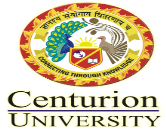 School of Fisheries, ParalakhemundiB.F.Sc 5th Semester                                                        			         FSAQ 3105 Finfish Hatchery management 	Define the following:									5 X 0.5 = 2.51. Hypophysation in Fishes2. Full form of GnRH3. Full form of PMSG4. Full form of LHRH5. Full form of HCGMention the Scientific Name of the Following :						5 X 1 = 2.51. Java Tilapia2. Zangibar Tilapia3. Galilee Cichilid4. Red Breasted Tilapia 5. Common CarpFill in the blank									10 X 0.5 = 5Fish which easily breeds in confined water (pond)  …………………………………….Major order of Aquatic Insects are ………….,…………… and ………………..Scientific Name of water Scorpion is …………….. and water stick insect is ……………… Tilapia breeds ……….. to ……….times a year Breeding territory of Tilapia is known as ……….. which is mostly prepared by …… (male/female ) tilapia. Answer the following in short (Any three):						3 X 2 = 6Advantage and Disadvantage of Natural collection of Seeds Advantage of Application of synthetic Hormones Environmental factors affecting fish reproduction Bundh breeding Describe the following:									4 X 1 = 4Describe in details the Application of synthetic hormone in aquacultureORDraw a labeled diagram of Chinese Circular Hatchery